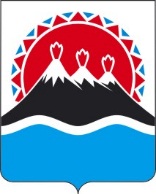 В связи с досрочным завершением реализации мероприятий по профессиональному обучению и дополнительному профессиональному образованию отдельных категорий граждан в рамках региональных проектов «Старшее поколение» и «Содействие занятости женщин – создание условий дошкольного образования для детей возрасте до трех лет» национального проекта «Демография»ПРИКАЗЫВАЮ:1. Признать утратившим силу приказ Агентства по занятости населения и миграционной политике Камчатского края от 22.10.2019 № 296 «Об утверждении Порядка отбора образовательных организаций для участия в мероприятии по обучению лиц предпенсионного возраста посредством предоставления образовательных сертификатов, подлежащих включению в подпрограмму «Организация профессионального обучения и дополнительного профессионального образования граждан предпенсионного возраста» государственной программы Камчатского края «Содействие занятости населения Камчатского края», утвержденной постановлением Правительства Камчатского края от 11.11.2013 № 490-П».2. Настоящий приказ вступает в силу через 10 дней после дня его официального опубликования.МИНИСТЕРСТВО ТРУДА И РАЗВИТИЯ КАДРОВОГОПОТЕНЦИАЛА КАМЧАТСКОГО КРАЯПРИКАЗ № [Номер документа]г. Петропавловск-Камчатскийот [Дата регистрации]О признании утратившим силу приказа Агентства по занятости населения и миграционной политике Камчатского края от 22.10.2019 № 296 «Об утверждении Порядка отбора образовательных организаций для участия в мероприятии по обучению лиц предпенсионного возраста посредством предоставления образовательных сертификатов, подлежащих включению в подпрограмму «Организация профессионального обучения и дополнительного профессионального образования граждан предпенсионного возраста» государственной программы Камчатского края «Содействие занятости населения Камчатского края», утвержденной постановлением Правительства Камчатского края от 11.11.2013   № 490-П»Министр[горизонтальный штамп подписи 1]Н.Б. Ниценко